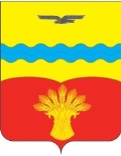 АДМИНИСТРАЦИЯ МУНИЦИПАЛЬНОГО ОБРАЗОВАНИЯ КИНЗЕЛЬСКИЙ СЕЛЬСОВЕТ КрасногвардейскОГО районА оренбургской ОБЛАСТИП О С Т А Н О В Л Е Н И Е12.11.2021                                                                                                                         № 106 -пс. КинзелькаОб утверждении методики прогнозирования поступлений доходов в бюджет муниципального образования Кинзельский сельсовет Красногвардейского района Оренбургской области администрируемых на 2022 год и на плановый период 2023 и 2024 годовВ соответствии с пунктом 1 статьи 160.1 Бюджетного кодекса Российской Федерации и Общими требованиями к методике прогнозирования поступлений доходов в бюджеты бюджетной системы Российской Федерации, утвержденными постановлением Правительства Российской Федерации от 23.06.2016 №574:1. Утвердить Методику прогнозирования поступлений доходов в бюджет муниципального образования Кинзельский сельсовет Красногвардейского района Оренбургской области администрируемых на 2022 год и на плановый период 2023 и 2024 годов согласно приложению.2. Настоящее постановление вступает в силу со дня его подписания. Глава сельсовета                                                                                                    Г.Н. РаботяговРазослано: в дело, администрации района, финансовый отдел, прокурору района, специалисту 1 категории -бухгалтеру Козловой Л.В.Приложениек постановлению администрации Кинзельского сельсоветаот 12.11.2021 № 106 -пМетодика формирования местного бюджета на 2022 и на плановый период 2023 и 2024 годов.Настоящая Методика устанавливает основные подходы к формированию доходов, порядок и методику планирования бюджетных ассигнований районного бюджета на 2022 год и на плановый период 2023 и 2024 годов. Методика включает в себя разделы, определяющие порядок прогнозирования доходов местного бюджета и формирования расходов местного бюджета по направлениям бюджетной политики.В основу составления местного бюджета на 2022 год и на плановый период 2023 и 2024 годов положен долгосрочный бюджетный прогноз муниципального образования Кинзельский сельсовет Красногвардейского района Оренбургской области, прогноз социально-экономического развития муниципального образования Кинзельский сельсовет Красногвардейского района Оренбургской области на 2022 год и плановый период 2023 и 2024 годов, основные направления бюджетной и налоговой политики на 2022 год и плановый период 2023 и 2024 годов, а также приоритеты бюджетной и налоговой политики, установленные на федеральном уровне.Прогноз доходов местного бюджета.1 Налоговые и неналоговые доходы прогнозируются с учетом методики прогнозирования поступлений доходов в консолидированный бюджет Оренбургской области на очередной финансовый год и на плановый период, утвержденной приказом УФНС России по Оренбургской области от 10.10.2017 № 02-02/327@, а также  методик, утвержденных главными администраторами доходов. Плановые назначения формируются исходя из следующих особенностей:1. Расчёт прогнозного объёма поступлений налога на доходы физических лиц осуществляется по методу прямого расчёта налоговой базы с использованием методов экстраполяции и  индексации (прогнозные значения показателей, ставки, налоговые льготы по налогу, уровень собираемости).Общий прогнозный объем поступлений в бюджет налога на доходы физических лиц (НДФЛ всего) определяется как сумма прогнозных поступлений каждого вида налога.НДФЛ всего = НДФЛ 1 + НДФЛ 2 + НДФЛ 3,                 где:НДФЛ 1 – объём поступлений налога на доходы физических лиц с  доходов, источником которых является налоговый агент, за исключением доходов, в отношении которых исчисление и уплата налога осуществляются в соответствии со статьями 227, 227.1 и 228 НК РФ (КБК 182 1 01 02010 01 0000 110);НДФЛ 2 – объём поступлений налога на доходы физических лиц с  доходов, полученных от осуществления деятельности физическими лицами, зарегистрированными в качестве индивидуальных предпринимателей, нотариусов, занимающихся частной практикой, адвокатов, учредивших адвокатские кабинеты и других лиц, занимающихся частной практикой в соответствии со статьей 227 Налогового кодекса Российской Федерации (КБК  182 1 01 02020 01 0000 110);НДФЛ 3 – объём поступлений налога на доходы физических лиц с  доходов, полученных физическими лицами в соответствии со статьей 228 Налогового кодекса Российской Федерации (КБК 182 1 01 02030 01 0000 110).Налог на доходы физических лиц рассчитывается исходя из прогнозируемого фонда оплаты труда на 2021 год и плановый период 2022 и 2023 годов, за исключением сумм налоговых вычетов, не подлежащих налогообложению. При прогнозировании налога учтен налог на доходы физических лиц, перечисленный налоговыми агентами по иным налоговым ставкам (30 процентов, 9 процентов, 35 процентов, 15 процентов и иным ставкам) согласно отчету Управления Федеральной налоговой службы по Оренбургской области формы № 5-НДФЛ за 2019 год), а также сумма налога, подлежащая возврату из бюджета, по предоставленным актуальным декларациям налогоплательщиков с учетом его роста (снижения) в 2019 году по отношению к 2018 году (отчет Управления Федеральной налоговой службы по Оренбургской области формы № 5-ДДК за 2019 и  2020 годы), а также с учетом уровня собираемости по налогу за 2020 год.НДФЛ 1 = ((ФЗП -  Нв) х S/100) – В) х Соб,         где:         ФЗП – фонд заработной платы;         S - ставка налога;          Нв – налоговые вычеты за последний отчетный год;         В – сумма налога, подлежащая возврату по имущественным и социальным налоговым вычетам;         Соб. – уровень собираемости налога.          Сумма налога, подлежащая возврату из бюджета, по предоставленным актуальным декларациям налогоплательщиков с учетом его роста (снижения) и уровень собираемости налога на 2023–2024 годы прогнозируется на уровне 2022 года.         Доходы, облагаемые по ставке 35 процентов рассчитываются по формуле:                               НДФЛ 1 = НБ х Рдд х S/100 х Соб.,где:НБ – налоговая база по налогу за последний отчетный год, тыс. рублей;Рдд – темп роста реальных денежных доходов населения (показатели прогноза социально-экономического развития муниципального образования Красногвардейский район Оренбургской области) на очередной финансовый год;S - ставка налога; Соб – уровень собираемости налога.    Налог на доходы физических лиц с доходов, полученных от осуществления деятельности физическими лицами, зарегистрированными в качестве индивидуальных предпринимателей, нотариусов, занимающихся частной практикой, адвокатов, учредивших адвокатские кабинеты, и других лиц, занимающихся частной практикой, в соответствии со статьей 227 Налогового кодекса Российской Федерации на 2022 год и плановый период 2023 и 2024 годов прогнозируются исходя из оценки фактических поступлений за 7 месяцев 2021 года и 5 месяцев 2020 года с учетом темпа роста прочих доходов населения на соответствующий год по следующей формуле:НДФЛ 2= НДФЛф х Пд,где:НДФЛф – оценка фактических поступлений текущего года;Пд – темп роста прочих денежных доходов населения на очередной финансовый год (показатели прогноза социально-экономического развития муниципального образования Кинзельский сельсовет).На 2023–2024 годы налог рассчитывается путем индексации суммы налога, определенного на  2022 год, скорректированной на темп роста прочих доходов населения в году, в котором производится начисление налога.Налог на доходы физических лиц с доходов, полученных физическими лицами, в соответствии со статьей 228 Налогового Кодекса Российской Федерации на 2022 год и плановый период 2023 и 2024 годов прогнозируется исходя из ожидаемого поступления налога в 2021 году с учетом темпа роста прочих доходов населения в году, в котором произведено начисление налога.НДФЛ 3= Опн х Пд,где:Опн – ожидаемое поступление налога в текущем году;Пд – темп роста прочих денежных доходов населения на очередной финансовый год (показатели прогноза социально-экономического развития муниципального образования Кинзельский сельсовет). Ожидаемое поступление налога учтено по данным отчета Управления Федеральной налоговой службы по Оренбургской области формы № 5-ДДК за 2020 год с учетом темпа роста прочих денежных доходов в 2021 году.На 2023–2024 годы налог рассчитывается путем индексации суммы налога, определенного на  2022 год, скорректированной на темп роста прочих денежных доходов населения в году, в котором производится начисление налога. Налог на доходы физических лиц зачисляется в районный бюджет по нормативу, установленному законом Оренбургской области об областном бюджете. 1.2. Единый сельскохозяйственный налог рассчитывается по следующей формуле:ЕСХН = (Vнб x I – У) x S/100 х N, где:ЕСХН – прогнозируемая сумма единого сельскохозяйственного налога;Vнб – налоговая база предыдущего периода;I – индекс производства сельскохозяйственной продукции в хозяйствах всех категорий;У - сумма убытка, полученного в предыдущих налоговых периодах, уменьшающая налоговую базу за налоговый период;S – ставка налога. Налоговая база на 2023 и 2024 годы прогнозируется исходя из расчетной налогооблагаемой базы на 2022 год с учетом индекса производства сельскохозяйственной продукции в хозяйствах всех категорий на соответствующий год.1.3. Арендная плата за землю учитывается по данным отдела по управлению земельными ресурсами и имуществом администрации района, исходя из заключенных договоров и действующих ставок арендной платы на 2022 год и прогнозного увеличения поступлений на 2023 и 2024 годы.1.4. Арендная плата от сдачи в аренду имущества определяется по данным отдела по управлению земельными ресурсами и имуществом администрации района, исходя из заключенных договоров аренды имущества и действующих ставок на 2022 год и прогнозного увеличения поступлений на 2023 и 2024 годы.  1.5. Денежные взыскания (штрафы) за нарушение действующего законодательства на 2022 год планируются исходя из фактических поступлений за    7 месяцев 2021 года и 5 месяцев 2020 года, на 2023–2024 годы – на уровне 2022 года.Отраслевые особенности формирования расходов  бюджета поселения Кинзельский сельсовет2. В сфере государственного управленияРасходы на оплату труда работников органов местного самоуправления планируются в соответствии с условиями оплаты труда, установленных нормативными правовыми актами Совета депутатов муниципального образования Кинзельский сельсовет, постановлением Правительства Оренбургской области "О нормативах формирования расходов на оплату труда депутатов, выборных должностных лиц местного самоуправления, осуществляющих свои полномочия на постоянной основе, муниципальных служащих в бюджете муниципального района (городского округа) Оренбургской области"  и другими нормативными правовыми актами поселения.Материальные затраты на содержание органов исполнительной власти определены по общим подходам к формированию объемов бюджетного финансирования сельских поселений.                                          3. КультураРасходы в сфере культуры планируются исходя из общих подходов к формированию объемов бюджетного финансирования, отраженных в данной методике, количества муниципальных услуг (работ) оказываемых учреждениями культуры в рамках муниципальных заданий, нормативов расходов на оказание услуг (работ) установленных главными распорядителями и объемами межбюджетных трансфертов по передаваемым полномочиям в сфере культуры из бюджетов поселений в районный бюджет. 4. Межбюджетные трансфертыРасходы на выполнение государственных полномочий по решению вопросов местного значения в соответствии с заключенными соглашениями (организация библиотечного обслуживания, создание условий для организации досуга и обеспечения жителей поселения услугами организаций культуры) на 2022 год  планируются в размере  1647,2 тыс. рубРасходы на осуществление части полномочий по решению вопросов местного значения в соответствии с заключенными соглашениями (внешний муниципальный финансовый контроль) на 2022 год планируются в размере 25,8 тыс. руб., ( по формированию и обеспечению деятельности комиссии по соблюдению требования к служебному поведению муниципальных служащих и урегулированию конфликта интересов) на 2022 год  планируются в размере  0,3 тыс. рубРасходы на осуществление части полномочий по решению вопросов местного значения в соответствии с заключенными соглашениями (осуществление муниципального земельного контроля) на 2022 год планируются в размере 69,5 тыс. руб., по развитию системы градорегулирования  на 2022 год планируются в размере 1,0 тыс руб.	Расходы на выполнение государственных полномочий Российской Федерации бюджетам поселений первичного воинского учета на территориях, где отсутствуют военные комиссариаты планируются в размерах, установленных правовыми актами Российской Федерации, Оренбургской области.5. Муниципальный долгНа 2021 год планируется установить предельный объем внутреннего долга поселения «Кинзельский сельсовет»  в сумме равной 0 рублей.Предельный объем расходов на обслуживание муниципального внутреннего долга муниципального образования поселения «Кинзельский сельсовет»  на 2022 не планируется.Предоставление муниципальных гарантий в 2022 году не планируется.II. Методикарасчета прогноза поступления налогов в консолидированныйбюджет Кинзельский сельсовет, применяемых при определении величины  налогового потенциала муниципального образования Кинзельский сельсовет1. Налог на доходы физических лиц рассчитывается исходя из прогнозируемого фонда оплаты труда на 2022 год, за исключением сумм налоговых вычетов, не подлежащих налогообложению. При прогнозировании налога учтен налог на доходы физических лиц, перечисленный налоговыми агентами по иным налоговым ставкам (30 процентов, 9 процентов, 35 процентов, 15 процентов и иным ставкам) согласно отчету Управления Федеральной налоговой службы по Оренбургской области формы № 5-НДФЛ за 2020 год), а также сумма налога, подлежащая возврату из бюджета, по предоставленным актуальным декларациям налогоплательщиков с учетом его роста в 2020 году по отношению к 2019 году (отчет Управления Федеральной налоговой службы по Оренбургской области формы № 5-ДДК за 2019 и 2020 годы), а также с учетом уровня собираемости по налогу за 2020 год.Сумма налога на доходы физических лиц корректируется на сумму налога, исчисленную от иной облагаемой базы. Налог на доходы физических лиц с доходов, полученных от осуществления деятельности физическими лицами, зарегистрированными в качестве индивидуальных предпринимателей, нотариусов, занимающихся частной практикой, адвокатов, учредивших адвокатские кабинеты, и других лиц, занимающихся частной практикой, в соответствии со статьей 227 Налогового кодекса Российской Федерации на 2022 год прогнозируются исходя из фактических поступлений за 7 месяцев 2021 года и 5 месяцев 2020 года с учетом темпа роста прочих доходов населения. Налог на доходы физических лиц с доходов, полученных физическими лицами, в соответствии со статьей 228 Налогового Кодекса Российской Федерации на 2022 год прогнозируется исходя из ожидаемого поступления налога в 2021 году с учетом темпа роста прочих доходов населения. Ожидаемое поступление налога учтено по данным отчета Управления Федеральной налоговой службы по Оренбургской области формы № 5-ДДК за 2020 год. Сумма налога на доходы физических лиц поступающего в бюджеты поселений корректируется на ожидаемое исполнения налога в текущем году. Сумма налога на 2023–2024 годы рассчитывается путем индексации суммы налога, определенного на 2022 год, скорректированной на темп роста прочих доходов населения в году, в котором производится начисление налога. 2. Единый сельскохозяйственный налог рассчитывается по следующей формуле:ЕСХН = НН x И, где:ЕСХН – единый сельскохозяйственный налог;НН –налогооблагаемая база за 2020 год (отчет УФНС по Оренбургской области форма 1-НМ за 2020 год).И – индекс-дефлятор продукции сельского хозяйства во всех категориях хозяйств на соответствующий год.3. Налог на имущество физических лиц: налоговая база определяется исходя из кадастровой стоимости объектов налогообложения, по налоговым ставкам, установленным в соответствии с подпунктами 1-3 пункта 2 статьи 406 Налогового кодекса Российской Федерации. При расчете налога учитывается коэффициент  по годам переходного периода:2022 год – 0,2;2023 год – 0,4;2024 год – 0,6.  4. Земельный налог, взимаемый по ставкам, установленным в соответствии с подпунктом 1 пункта 1 статьи 394 Налогового кодекса Российской Федерации, рассчитывается по следующей формуле:                                    ЗН = КС х С х К, где:ЗН – земельный налог;КС – кадастровая стоимость земельных участков, признаваемых объектом налогообложения, (по данным Управления Федеральной налоговой службы по Оренбургской области по состоянию на 1 января 2021 года);С – максимально возможная ставка, установленная статьей 394 Налогового кодекса Российской Федерации. 5. Земельный налог, взимаемый по ставкам, установленным в соответствии с подпунктом 2 пункта 1 статьи 394 Налогового кодекса Российской Федерации, рассчитывается по следующей формуле:                                   ЗН = КС х С х К, где:ЗН – земельный налог;КС – кадастровая стоимость земельных участков, признаваемых объектом налогообложения, по данным Управления Федеральной налоговой службы по Оренбургской области по состоянию на 1 января 2021 года;С – максимально возможная ставка, установленная статьей 394 Налогового кодекса Российской Федерации. III. Планирование бюджетных ассигнований местного бюджета1. Методика планирования бюджетных ассигнований на очередной финансовый год и плановый период (далее – Методика) разработана в соответствии со статьёй 174.2 Бюджетного кодекса Российской Федерации в целях установления и обеспечения единых требований к формированию расходов бюджета муниципального образования Кинзельский сельсовет (далее – местный бюджет) на очередной финансовый год и плановый период. Понятия и термины, применяемые в настоящей Методике, используются в значениях, установленных Бюджетным кодексом Российской Федерации. 2. Планирование бюджетных ассигнований местного бюджета на очередной финансовый год и плановый период осуществляют распорядители (администраторы муниципальных программ) бюджетных средств (далее – ГРБС) в соответствии с: - Бюджетным кодексом Российской Федерации; - Федеральным законом от 06.10.2003 N 131-ФЗ «Об общих принципах организации местного самоуправления в Российской Федерации»; - Решением Совета депутатов муниципального образования Кинзельский сельсовет от 04.12.2019 года № 36/1 от «О Положение о бюджетном процессе в муниципальном образовании Кинзельский сельсовет» (с изменениями и дополнениями);- постановлением администрации Кинзельского сельсовета от 16.05.2013 № 66-п «Об утверждении Порядка разработки, реализации и оценки эффективности муниципальных программ муниципального образования Красногвардейский район Оренбургской области»; - протоколом заседания бюджетной комиссии Оренбургской области по составлению проектировок основных параметров минимальных бюджетов на 2022 год муниципальных образований Красногвардейского района; - иными нормативными правовыми актами, регулирующими бюджетные правоотношения, в том числе актами, устанавливающими расходные обязательства муниципального образования Красногвардейский район; - настоящим приказом.3. Планирование бюджетных ассигнований производится в соответствии с расходными обязательствами Кинзельского сельсовета, исполнение которых осуществляется за счет средств местного бюджета, раздельно по бюджетным ассигнованиям на исполнение действующих и принимаемых расходных обязательств Кинзельского сельсовета.В состав бюджетных ассигнований на исполнение действующих расходных обязательств Кинзельского сельсовета включаются бюджетные ассигнования по перечню расходных обязательств свердловского сельсовета, обусловленных действующими нормативными правовыми актами, договорами (соглашениями), за исключением норм, действие которых истекает, приостановлено или предлагается (планируется) к приостановлению, признанию утратившими силу в 2021-2023 годах. При этом объем бюджетных ассигнований на исполнение действующих расходных обязательств Кинзельского сельсовета  может рассчитываться с учетом индексации, если это предусмотрено данными нормативными правовыми актами, договорами (соглашениями).4. Бюджетные ассигнования планируются по видам в соответствии со статьей 69 Бюджетного кодекса Российской Федерации и рассчитываются с учетом положений статей 69.1, 70, 74.1, 78, 78.1, 79 Бюджетного кодекса Российской Федерации. В части применения целевых статей расходов районного бюджета следует учитывать следующее. Целевые статьи обеспечивают привязку бюджетных ассигнований к муниципальным программам муниципального образования Кинзельский сельсовет Оренбургской области (далее – муниципальные программы) и не включенным в муниципальные программы направлениям деятельности участников бюджетного процесса. Перечень целевых статей утверждается в составе ведомственной структуры расходов бюджета решением о бюджете муниципального образования на очередной финансовый год и на плановый период. Перечень целевых статей расходов местного бюджета утверждён приказом финансового отдела администрации Красногвардейского района от 02.11.2018 №25-ОД. В случае необходимости внесения изменений в перечень целевых статей (включая изменение наименования) ответственный исполнитель программы представляет в финансовый отдел соответствующие предложения. Коды целевых статей для новых муниципальных программ присваиваются финансовым отделом при рассмотрении проекта программы, согласованного Отделом экономики в части наименования подпрограмм, задач, мероприятий. 5. Предельные объемы бюджетных ассигнований для главных распорядителей средств местного бюджета на 2022-2024 годы определяются исходя из объемов бюджетных ассигнований, утвержденных решением о бюджете сельсовета на 2021 год и на плановый период 2022 и 2023 годов, с учетом прогнозного поступления доходов в местный бюджет, безвозмездных поступлений из районного и областного бюджета и с учетом реализации мер по их оптимизации.6. Местный бюджет на 2022 год и на плановый период 2023 и 2024 годов формируется на основе муниципальных программ Кинзельского сельсовета и непрограммных расходов. Распределение бюджетных ассигнований формируется по муниципальным программам. Расходы на реализацию мероприятий, включенных в муниципальные программы Кинзельского сельсовета, определяются с учетом предельных объемов бюджетных ассигнований, доведенных до главных распорядителей средств местного  бюджета (ответственным исполнителям, соисполнителям, участникам муниципальных программ), и необходимостью достижения целевых показателей установленных муниципальными программами. Объемы бюджетных ассигнований на реализацию мероприятий муниципальных программ планируются с учетом предполагаемых изменений в муниципальные программы, направленных на достижение значений индикативных показателей. Непрограммные расходы планируются исходя из обеспечения расходных обязательств Кинзельского сельсовета, приоритетов развития и необходимости достижения результатов деятельности.7. В предельных объемах бюджетных ассигнований учтены расходы, отраженные в проекте закона Оренбургской области об областном бюджете на 2022 год и на плановый период 2023 и 2024 годов.8. Основными направлениями оптимизации расходов местного бюджета является сокращение расходов местного бюджета на закупку товаров, работ и услуг для муниципальных нужд, капитальных вложений в объекты муниципальной собственности.При определении предельных объемов бюджетных ассигнований учитывается необходимость безусловного выполнения публичных обязательств перед населением сельсовета, а также реализации планов мероприятий, обеспечивающих решение задач, поставленных в Указах Президента Российской Федерации.9. При отсутствии возможностей для наращивания общего объема расходов местного бюджета органы местного самоуправления (главные распорядители средств районного бюджета), распределяя предельные объемы бюджетных ассигнований, самостоятельно осуществляют распределение бюджетных ассигнований исходя из приоритета вышеуказанных направлений.10. Предельные объемы бюджетных ассигнований на исполнение расходных обязательств  Кинзельского  сельсовета на 2022 год и на плановый период 2023 и 2024 годов определяется исходя из единых для всех субъектов бюджетного планирования подходов к формированию расходов местного бюджета с учетом следующих особенностей:11. Общий объем расходов местного бюджета формируется с учетом прогнозируемых объемах собственных доходов местного бюджета и безвозмездных поступлений из других бюджетов бюджетной системы. Направление расходов районного бюджетаФормирование расходов районного бюджета12Оплата труда работников органов местного самоуправления и казенных учреждений1. Расходы на оплату труда работников органов местного самоуправления планируются в соответствии с условиями оплаты труда, установленных нормативными правовыми актами Кинзельского сельсовета без применения индексации на 2022 год и плановый период 2023-2024 годов. 2. Расходы на оплату труда работников, на которых не распространяется действие "Майских указов" Президента РФ в соответствии с нормами  установленными постановлением администрации района от 03.10.2017 года №734-п 
«Об индексации заработной платы работников муниципальных учреждений Красногвардейского района Оренбургской области».3. Расходы на оплату труда работников, у которых заработная плата на уровне МРОТ из расчета МРОТ с 1 января 2022 года в размере 13617,0 рублей (без учета уральского коэффициента). 4. Расходы на заработную плату работников, поименованных в "майских указах" Президента РФ с учетом достижения показателей установленных в «дорожных картах». Прочие выплаты работникам муниципальных казенных учреждений Расходы планируются с учетом соблюдения сроков повышения квалификации, профессиональной переподготовки и стажировки работников, установленных законодательством, сокращения количества командировок, нормативных актов, регламентирующих выплаты компенсаций.Предоставление социальных выплат гражданамРасходы планируются исходя из прогнозируемой численности получателей мер социальной поддержки, размера выплат (или установленного порядка его определения), периодичности и расходов на доставку с учетом требований, установленных законодательствомСубвенции сельского поселения Кинзельский сельсоветРасходы планируются в соответствии с законами Оренбургской области, предусматривающими наделение органов местного самоуправления Оренбургской области отдельными государственными полномочиями, методиками расчета размера субвенции.Обслуживание муниципального внутреннего долгаПредельный объем расходов на обслуживание муниципального внутреннего долга муниципального образования Кинзельский сельсовет и предоставление муниципальных гарантий на 2022 год и на плановый период 2023-2024 годов не планируется.